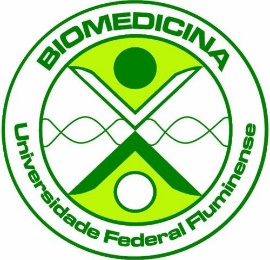 TERMO DE COMPROMISSO PARA ORIENTAÇÃO DO ESTÁGIO CURRICULAR OBRIGATÓRIO I EM PESQUISA CIE E TRABALHO DE CONCLUSÃO DE CURSOOrientador (a): __________________________________________________________________Mat. SIAPE: ___________________ DEPTO.: _________________________________________Telefone: _____________________ Email: ____________________________________________Venho por meio deste comunicar que aceito a orientação do (a) aluno(a)  _________________________________________________________________________________, Matrícula UFF  ____________________ do Curso de Biomedicina na disciplina de Estágio Curricular Obrigatório II em: (   )  Análises Clínicas  (   ) Pesquisa Científica, Habilitação: (   ) Fisiologia e Farmacologia 	(    ) Microbiologia e Parasitologia	(   ) Morfologia  e do Trabalho de Conclusão de Curso, sob o título (provisório): ___________________________________________________________________________________________________________________________________________________________________________________________________________________________________________________SÍNTESE DAS ATIVIDADES PREVISTAS A SEREM DESENVOLVIDAS NO ESTÁGIO:___________________________________________________________________________________________________________________________________________________________________________________________________________________________________________________*** Ao final do período de estágio o aluno deverá apresentar RELATÓRIO DE ATIVIDADES à Coordenação do Curso, devidamente assinado pelo orientador e pelo estagiário.Niterói, ______ de _______________ de 2021.____________________________________		    _________________________________Assinatura e Carimbo do (a) Orientador (a)     			      Assinatura do (a) aluno (a)                  Informações sobre o Estágio Curricular Obrigatório II Nome do estagiário: _______________________________________________________________Email: _______________________________ tel res: (__)_____________ cel: (__)_____________Matrícula: __________________________ CPF: ____________________________________Identidade: __________________________  Órgão expedidor: _________________________Endereço:____________________________________________________________________Bairro: ________________________ Município______________________ Estado: _________Local do estágio : ________________________________________________________________Coordenador/orientador do estágio: _________________________________________________Identidade: ________________________Órgão expedidor: ________________________CPF: _______________________Período de vigência do estágio: 01/02/2021 a 10/05/2021Carga horária semanal: ____horas (máx. 30 h)TERMO DE RESPONSABILIDADE / CONCORDÂNCIA PARA A REALIZAÇÃO DO ESTÁGIO CURRICULAR OBRIGATÓRIO II DE FORMA REMOTAEu,      , portador (a) do CPF      , responsável pela orientação do discente       matriculado (a) no Curso de Biomedicina sob o número         e portador do CPF      , declaro estar ciente e de acordo que, por conta da pandemia do COVID-19, e à luz da Resolução MGB 02/2020, todas as atividades relativas ao Estágio Curricular Obrigatório II de Pesquisa Científica ou Análises Clínicas devem ser desenvolvidas de forma remota, uma vez que a Coordenação do Curso de Biomedicina NÃO É FAVORÁVEL ao estágio presencial. _______________________________		                  Data: ____/____/2021                                         Assinatura do (a) Orientador (a)  _________________________________         Assinatura do (a) aluno (a)          Data: ____/______/2021